СВЕТСКА ФЕДЕРАЦИЈА УКРАЈИНСКИХ  ЛЕМКОВСКИХ  ОРГАНИЗАЦИЈАПОЉСКАУКРАЈИНА СЛОВАЧКАСЈЕДИЊЕНЕ  АМЕРИЧКЕ  ДРЖАВЕКАНАДАСРБИЈАХРВАТСКАПРЕДСЕДНИКУ РЕПУБЛИКЕ СРБИЈЕ             Светска Федерација Украјинских Лемковских Организација (СФУЛО) одржала  је  Конгрес  дана 20.08.2022. године у Новом Саду, Република Србија. Организација која окупља Лемке/Русине из седам земаља, који  представљају најзападнију грану украјинског народа, а који се називају под различитим именима у зависности од државе и територије на којој живе.	На Конгресу је, између осталог, усвојена следећаР Е З О Л У Ц И Ј АСветска Федерација Украјинских Лемковских Организација, у име сународника  који  живе у Пољској, Украјини, Словачкој, Сједињеним Америчким Државама, Канади, Србији  и  Хрватској, изражава искрену захвалност Вама као председнику државе коју водите, као  и народу којег представљате, а поводом подршке коју сте исказали услед агресије на  Украјину, која је извршена без икаквог оправдања, а противно јавном међународном  праву.	Добро се сећамо догађаја из Другог светског рата, те  догађаја  одмах  након  њега,  када су делови нашег народа живели под стаљинистичким режимом и идеологијом. Том приликом неки наши сународници су остајали без својих домова и имовине, те били  депортовани у друге земље. Стога ми добро разумемо шта значи остати без свога дома, имовине, те бити лишен основних људских права. Исто тако, добро разумемо шта значи  бити избеглица и шта значи поново започињати живот испочетка.	Стога Вам се најискреније захваљујемо на политичкој, финансијској и моралној  подршци коју дајете Украјини и украјинском народу поводом садашњих догађаја, то јест  ничим  оправданој агресији на Украјину. Захваљујемо Вам се и на конкретној подршци  коју даје Ваша држава избеглицама из Украјине.Са поштовањем,                                                                                                                          ПРЕДСЕДНИК  СФУЛО:                                                                                                           Марко Гoвaнський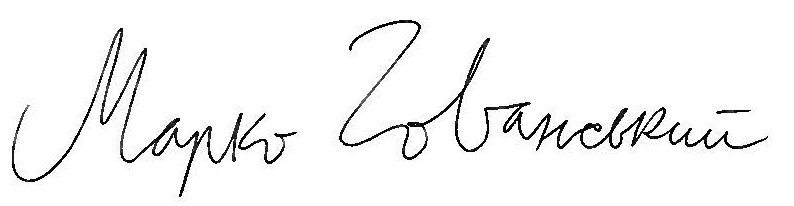 